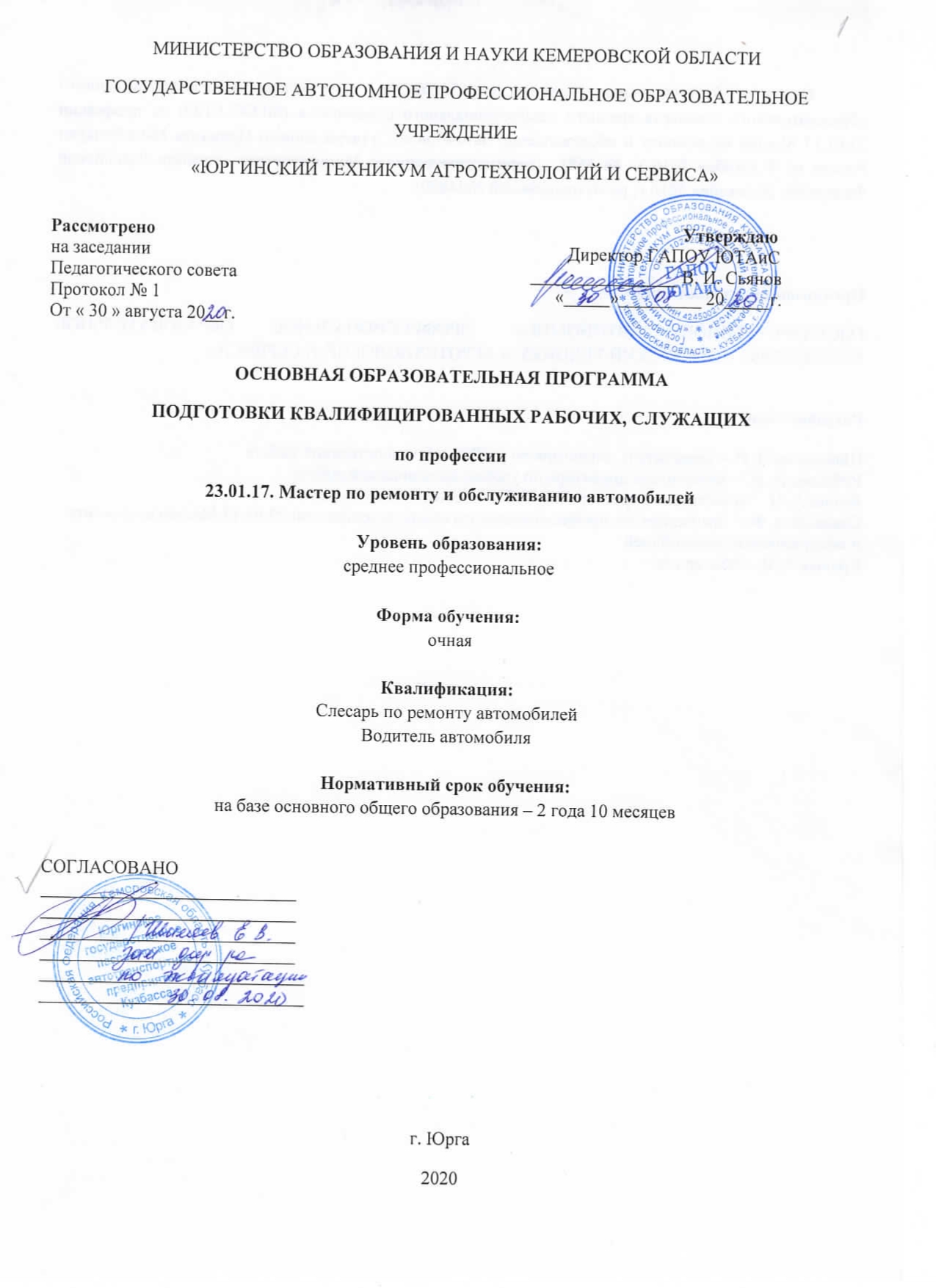 Основная образовательная программа разработана на основе федерального государственного образовательного стандарта среднего профессионального образования (ФГОС СПО) по профессии 23.01.17 Мастер по ремонту и обслуживанию автомобилей, утвержденного Приказом Минобрнауки России от 9 декабря 2016 г. № 1581  (зарегистрированного Министерством юстиции Российской Федерации 20 декабря 2016 г, регистрационный №44800)Организация разработчик: ГОСУДАРСТВЕННОЕ АВТОНОМНОЕ ПРОФЕССИОНАЛЬНОЕ ОБРАЗОВАТЕЛЬНОЕ УЧРЕЖДЕНИЕ «ЮРГИНСКИЙ ТЕХНИКУМ АГРОТЕХНОЛОГИЙ И СЕРВИСА»Разработчики:Шаязданов Н. И. - заместитель директора по учебно-производственной работеРубакова И. Н. – заместитель директора по учебно-методической работеБелова Л. Н. - заместитель директора по учебно-воспитательной работеСаванюк А. Ф. – преподаватель профессионального цикла по профессии 23.01.17 Мастер по ремонту и обслуживанию автомобилейКрючек А. В. – мастер п/о Раздел 1. Общие положения1.1 АннотацияОбщая концепция разработки настоящей основной образовательной программы по специальности среднего профессионального образования (далее – ООП СПО) разработана на основе федерального государственного образовательного стандарта среднего профессионального образования (ФГОС СПО) по профессии 23.01.17 Мастер по ремонту и обслуживанию автомобилей, утвержденного Приказом Минобрнауки России от 9 декабря 2016 г. № 1581  (зарегистрированного Министерством юстиции Российской Федерации 20 декабря 2016 г, регистрационный №44800) в редакции приказа Минпросвещения РФ от 17 декабря 2020г. № 747ФГОС среднего общего образования, утверждённого  приказом Министерства образования и науки РФ  от 17 05.2012 № 413 (с изменениями на 29 июня 2017г.). требований, предъявляемых к участникам чемпионатов WorldSkills (WS) по компетенциям «Кузовной ремонт», «Ремонт и обслуживание легковых автомобилей», «Обслуживание грузовой техники».ООП СПО определяет объем и содержание среднего профессионального образования по профессии среднего профессионального образования профессии 23.01.17 Мастер по ремонту и обслуживанию автомобилей, планируемые результаты освоения образовательной программы, примерные условия образовательной деятельности.ООП СПО разработана для реализации образовательной программы на базе основного общего образования на основе требований федерального государственного образовательного стандарта среднего общего образования.Перечень сокращений, используемых в тексте ООП:	ФГОС СПО – Федеральный государственный образовательный стандарт среднего профессионального образования;	ПООП – примерная основная образовательная программа; 	МДК – междисциплинарный курс	ПМ – профессиональный модуль	ОК – общие компетенции;	ПК – профессиональные компетенции.1.2. Характеристика профессиональной деятельности по специальностиВозможные наименования должностей выпускников:слесарь по ремонту автомобилей и топливной аппаратуреавтоэлектрик; мастер-приемщик;водитель автомобиляОбласть профессиональной деятельности выпускников: 17 Транспорт, 33 Сервис, оказание услуг населению (торговля, техническое обслуживание, ремонт, предоставление персональных услуг, услуги гостеприимства, общественное питание и пр.). Возможные места работы выпускников: автотранспортные организации, оказывающие услуги по перевозке грузов, обслуживанию и ремонту транспортных средств,предприятия индивидуальной формы собственности, занимающиеся обслуживанием и ремонтом транспортных средствпредприятия различных отраслей, эксплуатирующие автотранспортные средства.автосервисы,  станции технического обслуживания,автосалоны по продаже отечественных и импортных автомобилейОсновные виды деятельности, предусмотренные ФГОС по специальности, к которым должен быть готов выпускник, освоивший ООП:определять техническое состояние систем, агрегатов, деталей и механизмов автомобиляосуществлять техническое обслуживание автотранспорта согласно требованиям нормативно-технической документациипроизводить текущий ремонт различных типов автомобилей в соответствии с требованиями технологической документацииПрограммы, по которым выпускник может продолжить обучение по профилю специальности:автомобильный сервисавтомобили и автомобильное хозяйствоэксплуатация и сервисное обслуживание транспортно-технологических машин и комплексовтехническое обслуживание и ремонт автомобильного транспортаОбъекты профессиональной деятельности выпускников:автотранспортные средства;техническая документация;технологическое оборудование для технического обслуживания и ремонта автотранспортных средств;1.3. Нормативно-правовые основы для разработки ООП:Федеральный закон от 29 декабря 2012 г. №273-ФЗ «Об образовании в Российской Федерации»;Постановление правительства РФ от 10 февраля 2014г. № 92 «Об утверждении правил участия объединений работодателей в мониторинге и прогнозировании потребностей экономики в квалифицированных кадрах, а также в разработке и реализации государственной политики в области профессионального образования и высшего образования»Приказ Минобрнауки РФ от 28 мая 2014 г. № 594 «Об утверждении Порядка разработки примерных основных образовательных программ, проведения их экспертизы и ведения реестра примерных основных образовательных программ»;Приказ Минобрнауки РФ от 9 декабря 2016 г. № 1581 «Об утверждении федерального государственного образовательного стандарта среднего профессионального образования по профессии  23.01.17 Мастер по ремонту и обслуживанию автомобилей (зарегистрирован Министерством юстиции Российской Федерации 20 декабря 2016 г, регистрационный №44800);Приказ Минобрнауки РФ от 17 мая 2012г. № 413 «Об утверждении федерального государственного образовательного стандарта среднего (полного) общего образования» (в действующей редакции);Приказ Минобрнауки РФ от 14 июня 2013 г. № 464 «Об утверждении Порядка организации и осуществления образовательной деятельности по образовательным программам среднего профессионального образования» (зарегистрирован Министерством юстиции Российской Федерации 30 июля 2013 г., регистрационный № 29200) (далее – Порядок организации образовательной деятельности);Приказ Минобрнауки РФ от 16 августа 2013 г. № 968 «Об утверждении Порядка проведения государственной итоговой аттестации по образовательным программам среднего профессионального образования» (зарегистрирован Министерством юстиции Российской Федерации 1 ноября 2013 г., регистрационный № 30306);Приказ Министерства просвещения Российской Федерации N 390 от 5 августа 2020 года «О практической подготовке обучающихся»Приказ Министерства образования и науки Российской Федерации от 23.01.2014 года № 36 (ред. от 11.12.2015) «Об утверждении Порядка приема на обучение по образовательным программам среднего профессионального образования»; Примерная основная образовательная программа по профессии «Мастер по ремонту и обслуживанию автомобилей», внесённая в реестр Примерных основных образовательных программ СПОПисьмо Минобрнауки РФ от 20.02.2017 № 06-156 «Методические рекомендации по реализации федеральных государственных образовательных стандартов среднего профессионального образования по 50 наиболее востребованным и перспективным профессиям и специальностям»1.4. Требования к поступающим на обучение по программе Прием на обучение осуществляется по заявлениям лиц, имеющих основное общее образование. Поступающие обязаны пройти предварительный медицинский осмотр (постановление Правительства РФ № 697 от 14 августа 2013 г.) и представить справку. Требуется владение русским языком, так как обучение в техникуме ведется на государственном языке Российской Федерации – русском языке. Документы, предъявляемые поступающим при подаче заявления: - гражданами Российской Федерации: оригинал или ксерокопия документов, удостоверяющих личность и гражданство; оригинал или ксерокопию документа об образовании; 4 фотографии; - иностранными гражданами, лицами без гражданства, в т.ч. соотечественниками, проживающими за рубежом: копию документа, удостоверяющего личность поступающего, либо документ, удостоверяющих личность иностранного гражданина в Российской Федерации, в соответствии со статьей 10 Федерального закона от 25 июля 2002 г. №115-ФЗ «О правовом положении иностранных граждан в Российской Федерации»; оригинал документа иностранного государства об образовании и (или) о квалификации (или его заверенную в установленном порядке копию), если удостоверяемое указанным документом образование признается в Российской Федерации на уровне соответствующего образования в соответствии со статьей 107 Федерального закона; заверенный в установленном порядке перевод на русский язык документа иностранного государства об образовании и (или) 7 квалификации и приложения к нему; копии документов или иных доказательств, подтверждающих принадлежность соотечественника, проживающего за рубежом, к группам, предусмотренным статьей 17 Федерального закона от 24 мая 1999 г. №99-ФЗ «О государственной политике Российской Федерации в отношении соотечественников за рубежом», 4 фотографии. 1.5. Сроки освоения программы и присваиваемые квалификации Сроки получения образования по образовательной программе в очной форме обучения и присваиваемая квалификация приводятся в таблице:1.6. Соответствие профессиональных модулей присваиваемым квалификациям (сочетаниям квалификаций п.1.11/1.12 ФГОС)             1.7. Порядок реализации программы среднего общего образования для обучающихся на базе основного общего образованияОбразовательная программа среднего профессионального образования, реализуемая на базе основного общего образования, разработана на основе требований федерального государственного образовательного стандарта среднего общего образования и федерального государственного образовательного стандарта по ТОП-50 с учетом получаемой профессии. Среднее общее образование осваивается одновременно с получением среднего профессионального образования в пределах профессиональной основной образовательной программы по профессии СПО. Обучающимся предоставляется возможность сдачи Единого государственного экзамена по программе среднего общего образования. Выпускникам, успешно сдавшим ЕГЭ, выдается аттестат о среднем общем образовании.1.8. Распределение обязательной и вариативной части образовательной программы Структура образовательной программы включает обязательную часть и вариативную часть, формируемую участниками образовательных отношений. Обязательная часть образовательной программы направлена на формирование общих и профессиональных компетенций и составляет 80 % от общего объема времени, отведенного на ее освоение. В учебные циклы включается промежуточная аттестация обучающихся, которая осуществляется в рамках освоения учебных циклов в соответствии с разработанными фондами оценочных средств, позволяющими оценить достижения запланированных по отдельным дисциплинам, модулям и практикам результатов обучения. Образовательная программа имеет следующую структуру:Общепрофессиональный циклПрофессиональный циклОбщий объем дисциплины «Физическая культура» составляет 40 академических часов. Освоение общепрофессионального цикла образовательной программы предусматривает изучение дисциплины «Безопасность жизнедеятельности» в объеме 52 академических часов, из них на освоение основ военной службы (для юношей) отводится  70% от общего объема времени, отведенного на указанную дисциплину (ФГОС, п.2.7). Профессиональный цикл образовательной программы включает профессиональные модули, которые формируются в соответствии с основными видами деятельности, предусмотренными ФГОС СПО. В профессиональный цикл образовательной программы входят следующие виды практик: учебная практика и производственная практика. Учебная и производственная практики проводятся при освоении обучающимися профессиональных компетенций в рамках профессиональных модулей и реализовываются рассредоточенно и концентированно.Часть профессионального цикла образовательной программы, выделенная на проведение практик, составляет 828 часов, что составляет 46,7% от профессионального цикла образовательной программы (ФГОС, п.2.8). Государственная итоговая аттестация проводится в форме защиты выпускной квалификационной работы в виде демонстрационного экзамена (ФГОС, п.2.9). Вариативная часть образовательной программы составляет 463 часа (20%) и дает возможность: расширения основных видов деятельности, к которым должен быть готов выпускник, освоивший образовательную программу, согласно получаемой квалификации;углубления подготовки обучающегося, определяемой содержанием обязательной части; получения дополнительных компетенций, необходимых для обеспечения конкурентоспособности выпускника в соответствии с запросами регионального рынка труда и возможностями продолжения образования. Конкретное соотношение объемов обязательной (базовой) части и вариативной части программы ГАПОУ ЮТАиС определяет самостоятельно с учетом рекомендаций примерной основной образовательной программы. Объем времени, отведенный на вариативную часть учебных циклов образовательной программы использован на увеличение объема времени, отведенного на дисциплины и модули обязательной части, а также на введение новых дисциплин и модулей и дополнительных компетенций:Формирование программы подготовки специалистов среднего звена по профессии 23.01.17 Мастер по ремонту и обслуживанию автомобилейФормирование вариативной части программы подготовки квалифицированных рабочих, служащих по  профессии 23.01.17 Мастер по ремонту и обслуживанию автомобилейВариативная часть в объеме 463 часа использована: - на углубление теоретической подготовки обучающегося, за счёт увеличения объема времени, отведенного на дисциплины обязательной части; - на углубление практической подготовки обучающегося, за счёт увеличения объема времени, отведенного на профессиональные модули обязательной части, в т.ч. учебную и производственную практику- на формирование дополнительных профессиональных компетенций, знаний, умений, практического опытаРаспределение вариативной части по циклам ООП по профессии 23.01.17 Мастер по ремонту и обслуживанию автомобилейВариативная часть программы распределена на основании протокола заседания методической комиссии профессионального цикла с участием представителей социальных партнёров (протокол № 1 от 24.06.2020)Раздел 2. Требования к результатам освоения образовательной программы2.1.Планируемые результаты освоения образовательной программыВыпускник, освоивший программу по специальности, должен обладать следующими общими компетенциями:Выпускник, освоивший программу по специальности, должен обладать следующими общими компетенциями:2.2 Конкретизированные требования освоения структурных элементов ООПВыпускник, освоивший программу по специальности, должен обладать следующими профессиональными компетенциями:                       3. МЕТОДИЧЕСКАЯ ДОКУМЕНТАЦИЯ, ОПРЕДЕЛЯЮЩАЯ СТРУКТУРУ И ОРГАНИЗАЦИЮ ОБРАЗОВАТЕЛЬНОГО ПРОЦЕССА 3.1. Структура и объём образовательной программы Получение СПО по профессии на базе основного общего образования осуществляется с одновременным получением среднего общего образования в пределах основной образовательной программы по профессии СПО. Срок освоения программы в очной форме обучения для лиц, обучающихся на базе основного общего образования, составляет 123 недели.При формировании учебного плана по профессии 23.01.17 Мастер по ремонту и обслуживанию автомобилей, учитывались следующие нормы (ФГОС, п.2.2): Структура и объем образовательной программыТрудоемкость ООП ПССЗ на базе основного общего образования3.2. Примерный учебный план На основе примерного учебного плана ГАПОУ ЮТАиС разработан рабочий учебный план с указанием учебной нагрузки обучающегося по каждой из изучаемых дисциплин, каждому профессиональному модулю, междисциплинарному курсу, учебной и производственной практике. Рабочий учебный план утверждён директором ГАПОУ ЮТАиС 26.08.20193.2. Контроль и оценка результатов освоения образовательной программы Оценка качества освоения образовательной программы включает текущий контроль успеваемости, промежуточную и государственную итоговую аттестации обучающихся. Для аттестации обучающихся на соответствие их персональных достижений поэтапным требованиям образовательной программы (текущий контроль успеваемости и промежуточная аттестация) создаются фонды оценочных средств, позволяющие оценить умения, знания, практический опыт и освоенные компетенции. Фонды оценочных средств для промежуточной аттестации по дисциплинам и междисциплинарным курсам в составе профессиональных модулей разрабатываются и утверждаются ГАПОУ ЮТАиС  самостоятельно, а для промежуточной аттестации по профессиональным модулям - разрабатываются и утверждаются после предварительного положительного заключения работодателей. Государственная итоговая аттестация проводится в форме защиты выпускной квалификационной работы в виде демонстрационного экзамена. ГИА осуществляется в соответствии с требованиями ФГОС СПО по профессии 23.01.17. Мастер по  ремонту и обслуживанию автомобилей и Порядком проведения государственной итоговой аттестации по образовательным программам среднего профессионального образования. Программа государственной итоговой аттестации разрабатывается ежегодно методической комиссией и утверждается директором ГАПОУ ЮТАиС после предварительного согласования с работодателями и обсуждения на заседании Педагогического совета. Программа государственной итоговой аттестации определяет: - вид государственной итоговой аттестации; - объем времени на подготовку и проведение государственной итоговой аттестации; - сроки проведения государственной итоговой аттестации; - тематику и объем ВКР; - необходимые материалы для выполнения ВКР; - условия подготовки и процедуру проведения государственной итоговой аттестации; - критерии оценки уровня и качества подготовки выпускника. Задания для проведения демонстрационного экзамена в рамках государственной итоговой аттестации разрабатываются на основе типовых заданий, приведенных в примерной программе, с целью обеспечения единых требований к ГИА, основываются на международных практиках оценки успешности освоения программ профессионального образования по профессии Мастер по  ремонту и обслуживанию автомобилейПрограмма государственной итоговой аттестации доводится до сведения обучающихся не позднее, чем за шесть месяцев до начала государственной итоговой аттестации.Раздел 4. Условия образовательной деятельности4.1. Требования к кадровым условиям реализации образовательной программы.Реализация образовательной программы обеспечивается педагогическими работниками образовательной организации, а также лицами, привлекаемыми к реализации образовательной программы на условиях гражданско-правового договора, в том числе из числа руководителей и работников организаций, направление деятельности которых соответствует области профессиональной деятельности 17 Транспорт, 33 Сервис, оказание услуг населению (торговля, техническое обслуживание, ремонт, предоставление персональных услуг, услуги гостеприимства, общественное питание и пр.) и имеющих стаж работы в данной профессиональной области не менее 3 лет.Квалификация педагогических работников образовательной организации отвечает квалификационным требованиям, указанным в профессиональном стандарте «Педагог профессионального обучения, профессионального образования и дополнительного профессионального образования», утвержденном приказом Министерства труда и социальной защиты Российской Федерации от 8 сентября 2015 г. № 608н.Педагогические работники, привлекаемые к реализации образовательной программы получают дополнительное профессиональное образование по программам повышения квалификации, в том числе в форме стажировки в организациях, направление деятельности которых соответствует области профессиональной деятельности 17 Транспорт, 33 Сервис, оказание услуг населению (торговля, техническое обслуживание, ремонт, предоставление персональных услуг, услуги гостеприимства, общественное питание и пр.), не реже 1 раза в 3 года с учетом расширения спектра профессиональных компетенций.Доля педагогических работников (в приведенных к целочисленным значениям ставок), обеспечивающих освоение обучающимися профессиональных модулей, имеющих опыт деятельности не менее 3 лет в организациях, направление деятельности которых соответствует области профессиональной деятельности 17 Транспорт, 33 Сервис, оказание услуг населению (торговля, техническое обслуживание, ремонт, предоставление персональных услуг, услуги гостеприимства, общественное питание и пр.) ФГОС СПО по профессии Мастер по  ремонту и обслуживанию автомобилей в общем числе педагогических работников, реализующих образовательную программу, составляет не менее 25 процентов.4.2. Материально-техническое оснащение образовательной программы.ГАПОУ ЮТАиС располагает материально-технической базой, обеспечивающей проведение всех видов учебной деятельности обучающихся, предусмотренных учебным планом. Материально-техническая база соответствует действующим санитарным и противопожарным нормам.Перечень кабинетов, лабораторий, мастерских и других помещенийКабинеты:ЭлектротехникиОхраны труда и безопасности жизнедеятельностиУстройства автомобилейПравил безопасности дорожного движенияЛаборатории:Диагностики электрических и электронных систем автомобиляРемонта двигателейРемонта трансмиссий, ходовой части и механизмов управленияМастерские: СлесарнаяСварочнаяМастерская по ремонту и обслуживанию автомобилей с участками (или постами):- мойки и приемки автомобилей- слесарно-механическим- диагностическим- кузовным- окрасочным- агрегатнымТренажеры, тренажерные комплексы по вождению автомобиляСпортивный комплексЗалы:Библиотека, читальный зал с выходом в интернетАктовый зал4.2.1. Материально-техническое оснащение лабораторий, мастерских и баз практики по профессии.Образовательная организация располагает материально-технической базой, обеспечивающей проведение всех видов дисциплинарной и междисциплинарной подготовки, лабораторной, практической работы обучающихся, предусмотренных учебным планом и соответствующей действующим санитарным и противопожарным правилам и нормам. Минимально необходимый для реализации ООП перечень материально-технического обеспечения включает в себя: Оснащение лабораторийЛаборатория диагностики электрических и электронных систем автомобиля•	рабочее место преподавателя,•	рабочие места обучающихся,•	комплект деталей электрооборудования автомобилей и световой сигнализации,•	приборы, инструменты и приспособления,•	демонстрационные комплексы «Электрооборудование автомобилей»,•	плакаты по темам лабораторно-практических занятий,•	стенд «Диагностика электрических систем автомобиля»,•	стенд «Диагностика электронных систем автомобиля»,•	осциллограф,•	мультиметр,•	комплект расходных материалов.Лаборатория ремонта двигателей•	рабочее место преподавателя,•	рабочие места обучающихся,•	мультимедийная система (экспозиционный экран, мультимедийный проектор, акустическая система, принтер, сканер, компьютер с лицензионным программным обеспечением общего и профессионального назначения),•	двигатели внутреннего сгорания,•	стенд для позиционной работы с двигателем,•	наборы слесарных инструментов,•	набор контрольно-измерительного инструмента.Лаборатория ремонта трансмиссий, ходовой части и механизмов управления•верстаки с тисками (по количеству рабочих мест),•стеллажи,•стенды для позиционной работы с агрегатами,•агрегаты и механизмы шасси автомобиля,•наборы слесарных и измерительных инструментов,•макеты агрегатов автомобиля в разрезе.Оснащение мастерскихМастерские: Слесарная•	верстаки с тисками (по количеству рабочих мест),•	наборы слесарного инструмента,•	наборы измерительных инструментов,•	расходные материалы,•	отрезной инструмент,•	станки: сверлильный, заточнойСварочная•	верстак металлический,•	экраны защитные,•	щетка металлическая,•	набор напильников,•	станок заточной,•	шлифовальный инструмент,•	отрезной инструмент,•	тумба инструментальная,•	сварочное оборудование (сварочные аппараты),•	расходные материалы,•	вытяжка местная,•	комплекты средств индивидуальной защиты,•	огнетушителиПо ремонту и обслуживанию автомобилей с участками (или постами):- мойка•	расходные материалы для мойки автомобилей (шампунь для бесконтактной мойки автомобилей, средство для удаления жировых и битумных пятен, средство для мытья стекол, полироль для интерьера автомобиля),микрофибра,пылесос,водосгон,моечный аппарат высокого давления с пеногенератором- слесарно-механическийподъемник,оборудование для замены эксплуатационных жидкостей (бочка для слива и откачки масла, аппарат для замены тормозной жидкости, масляный нагнетатель),трансмиссионная стойка,инструментальная тележка с набором инструмента (гайковерт пневматический, набор торцевых головок, набор накидных/рожковых ключей, набор отверток, набор шестигранников, динамометрические ключи, молоток, набор выколоток, плоскогубцы, кусачки),переносная лампа,приточно-вытяжная вентиляция,вытяжка для отработавших газов,комплект демонтажно-монтажного инструмента и приспособлений (набор приспособлений для вдавливания тормозных суппортов, съемник универсальный, съемник масляных фильтров, струбцина для стяжки пружин),набор контрольно-измерительного инструмента; (прибор для регулировки света фар, компрессометр, прибор для измерения давления масла, прибор для измерения давления в топливной системе, штангенциркуль, микрометр, нутромер, набор щупов),верстаки с тисками,стенд для регулировки углов установки колес,пневмолиния (шланги с быстросъемным соединением),компрессор,подкатной домкрат- диагностическийподъемник,диагностическое оборудование (система компьютерной диагностики с необходимым программным обеспечением; сканер, диагностическая стойка, мультиметр, осциллограф, компрессометр, люфтомер, эндоскоп, стетоскоп, газоанализатор, пуско-зарядное устройство, вилка нагрузочная, лампа ультрафиолетовая, аппарат для заправки и проверки давления системы кондиционера, термометр),инструментальная тележка с набором инструмента (гайковерт пневматический, набор торцевых головок, набор накидных/рожковых ключей, набор отверток, набор шестигранников, динамометрические ключи, молоток, набор выколоток, плоскогубцы, кусачки),- кузовнойстапель,тумба инструментальная (гайковерт пневматический, набор торцевых головок, набор накидных/рожковых ключей, набор отверток, набор шестигранников, динамометрические ключи, молоток, набор выколоток, плоскогубцы, кусачки),набор инструмента для разборки деталей интерьера,набор инструмента для демонтажа и вклейки вклеиваемых стекол,сварочное оборудование (сварочный полуавтомат, сварочный инвертор, экраны защитные, расходные материалы: сварочная проволока, электроды, баллон со сварочной смесью),отрезной инструмент (пневматическая болгарка, ножовка по металлу, пневмоотбойник),гидравлические растяжки,измерительная система геометрии кузова (линейка шаблонная, толщиномер),споттер,набор инструмента для рихтовки (молотки, поддержки, набор монтажных лопаток, рихтовочные пилы),набор струбцин,набор инструментов для нанесения шпатлевки (шпатели, расходные материалы: шпатлёвка, отвердитель),шлифовальный инструмент (пневматическая угло-шлифовальная машинка, эксцентриковая шлифовальная машинка, кузовной рубанок)- окрасочныйпост подбора краски (микс-машина, рабочий стол, колор-боксы, весы электронные),пост подготовки автомобиля к окраске,шлифовальный инструмент ручной и электрический (эксцентриковые шлифовальные машины, рубанки шлифовальные),краскопульты (краскопульты для нанесения грунтовок, базы и лака),расходные материалы для подготовки и окраски автомобилей (скотч малярный и контурный, пленка маскировочная, грунтовка, краска, лак, растворитель, салфетки безворсовые, материал шлифовальный),окрасочная камера- агрегатныймойка агрегатов,комплект демонтажно-монтажного инструмента и приспособлений (съемник универсальный 2/3 лапы, съемник масляных фильтров, приспособление для снятия клапанов),верстаки с тисками,пресс гидравлический,набор контрольно-измерительного инструмента (штангенциркуль, микрометр, нутромер, набор щупов),инструментальная тележка с набором инструмента (гайковерт пневматический, набор торцевых головок, набор накидных/рожковых ключей, набор отверток, набор шестигранников, динамометрические ключи, молоток, набор выколоток, плоскогубцы, кусачки),пневмолиния,пистолет продувочный,стенд для позиционной работы с агрегатами,плита для притирки ГБЦ,масленка,оправки для поршневых колец,переносная лампа,вытяжка местная,приточно-вытяжная вентиляция,поддон для технических жидкостей,стеллажи.Тренажеры, тренажерные комплексы по вождению автомобиляДля обучения вождению транспортных средств образовательная организация имеет автодром, соответствующий требованиям примерных программ профессионального обучения водителей транспортных средств соответствующих категорий и подкатегорий, а также парк учебных автомобилей.Требования к оснащению баз практикРеализация образовательной программы предполагает обязательную учебную и производственную практику.Учебная практика реализуется в мастерских профессиональной образовательной организации либо на предприятиях и требует наличия оборудования, инструментов, расходных материалов, обеспечивающих выполнение всех видов работ, определенных содержанием программ профессиональных модулей, в том числе оборудования и инструментов, используемых при проведении чемпионатов WorldSkills и указанных в инфраструктурных листах конкурсной документации WorldSkills по одной из компетенций  «Ремонт и обслуживание легковых автомобилей», «Кузовной ремонт», «Автопокраска», «Обслуживание грузовой техники»  (или их аналогов). Оборудование предприятий и технологическое оснащение рабочих мест производственной практики соответствует содержанию профессиональной деятельности и даёт возможность обучающемуся овладеть профессиональными компетенциями по всем видам деятельности, предусмотренных программой, с использованием современных технологий, материалов и оборудования.На базеНаименование квалификациисрокиосновного общего образованияСлесарь по ремонту автомобиляВодитель автомобиля2 года 10 месяцевсреднего общего образованияСлесарь по ремонту автомобиляВодитель автомобиля10 месяцевНаименование основных видов деятельностиНаименование профессиональных модулейКвалификации/ сочетания квалификаций Наименование основных видов деятельностиНаименование профессиональных модулейСлесарь по ремонту автомобиляВодитель автомобиляопределять техническое состояние систем, агрегатов, деталей и механизмов автомобиляТехническое состояние систем, агрегатов, деталей и механизмов автомобиляосваиваетсяосуществлять техническое обслуживание автотранспорта согласно требованиям нормативно-технической документацииТехническое обслуживание автотранспортаосваиваетсяпроизводить текущий ремонт различных типов автомобилей в соответствии с требованиями технологической документацииТекущий ремонт различных типов автомобилейосваиваетсяИндексПеречень дисциплин, междисциплинарных курсов, профессиональных модулейОУД. 01Русский языкОУД. 02ЛитератураОУД. 03Иностранный языкОУД. 04ИсторияОУД. 05Физическая культураОУД. 06ОБЖОУД. 07АстрономияОУД. 08МатематикаОУДП. 01ОбществознаниеОУДП. 02ИнформатикаОУДП. 03ФизикаОУДП. 04Родная литератураУДД. 01БиологияУДД. 02ХимияУДД. 03Основы технического черченияУДД. 04ГеографияУДД. 05Индивидуальное проектированиеУДД. 06Введение в профессиюОП. 01Электротехника ОП. 02Охрана трудаОП. 03МатериаловедениеОП. 04Безопасность жизнедеятельностиОП. 05Основы предпринимательства в автомобильной сфереФК 01.Физическая культураПМ 01.Техническое состояние систем, агрегатов, деталей и механизмов автомобиляМДК 01.01.Устройство автомобилейМДК 01.02.Техническая диагностика автомобиляМДК 01.03.Устройство и техническая диагностика грузового автомобиляПМ 02.Техническое обслуживание автотранспортаМДК 02.01Техническое обслуживание автомобилей МДК 02.02Теоретическая подготовка водителя автомобиля категории «С»МДК 02.03Техническое обслуживание грузовых автомобилейПМ 03.Текущий ремонт различных типов автомобилейМДК 03.01.Слесарное дело и технические измеренияМДК 03.02.Ремонт автомобилейМДК 03.03.Ремонт грузовых автомобилейНаименование циклов ФГОСОбъём обязательной части образовательной программы ФГОС, часов Объём вариативной части образовательной программы, часовОбъём вариативной части образовательной программы, часовОбъём вариативной части образовательной программы, часовНаименование циклов ФГОСОбъём обязательной части образовательной программы ФГОС, часов всего часовв том числев том числеНаименование циклов ФГОСОбъём обязательной части образовательной программы ФГОС, часов на увеличение объёма обязательных дисциплин и модулей на введение дополнительных дисциплин и модулей Общепрофессиональный цикл198881672Профессиональный цикл164337578297Государственная итоговая аттестация72---Итого191346394369КодНаименование общих компетенцийОК 01.Выбирать способы решения задач профессиональной деятельности, применительно к различным контекстам.ОК 02.Осуществлять поиск, анализ и интерпретацию информации, необходимой для выполнения задач профессиональной деятельностиОК 03.Планировать и реализовывать собственное профессиональное и личностное развитие.ОК 04.Работать в коллективе и команде, эффективно взаимодействовать с коллегами, руководством, клиентами.ОК 05.Осуществлять устную и письменную коммуникацию на государственном языке с учетом особенностей социального и культурного контекста.ОК 06.Проявлять гражданско-патриотическую позицию, демонстрировать осознанное поведение на основе традиционных общечеловеческих ценностей.ОК 07.Содействовать сохранению окружающей среды, ресурсосбережению, эффективно действовать в чрезвычайных ситуациях.ОК 08.Использовать средства физической культуры для сохранения и укрепления здоровья в процессе профессиональной деятельности и поддержания необходимого уровня физической подготовленности.ОК 09.Использовать информационные технологии в профессиональной деятельности.ОК 10.Пользоваться профессиональной документацией на государственном и иностранном языках.ОК 11.Планировать предпринимательскую деятельность в профессиональной сфереКодНаименование видов деятельности и профессиональных компетенцийВД 1Определять техническое состояние систем, агрегатов, деталей и механизмов автомобиляПК 1.1.Определять техническое состояние автомобильных двигателейПК 1.2Определять техническое состояние электрических и электронных систем автомобилейПК 1.3Определять техническое состояние автомобильных трансмиссийПК 1.4Определять техническое состояние ходовой части и механизмов управления автомобилейПК 1.5Выявлять дефекты кузовов, кабин и платформВД 2Осуществлять техническое обслуживание автотранспорта согласно требованиям нормативно-технической документацииПК 2.1Осуществлять техническое обслуживание автомобильных двигателей.ПК 2.2Осуществлять техническое обслуживание электрических и электронных систем автомобилейПК 2.3Осуществлять техническое обслуживание автомобильных трансмиссий.ПК 2.4Осуществлять техническое обслуживание ходовой части и механизмов управления автомобилей.ПК 2.5Осуществлять техническое обслуживание автомобильных кузовов.ДПК 4.1.Управлять автомобилями категорий «С».ДПК 4.2Выполнять работы по транспортировке грузов и перевозке пассажиров.ДПК4.3. Осуществлять техническое обслуживание транспортных средств в пути следования.ДПК 4.4. Устранять мелкие неисправности, возникающие во время эксплуатации транспортных средств.ДПК4.5. Работать с документацией установленной формы.ДПК 4.6. Проводить первоочередные мероприятия на месте дорожно-транспортного происшествияВД 1Производить текущий ремонт различных типов автомобилей в соответствии с требованиями технологической документацииПК 3.1.Производить текущий ремонт автомобильных двигателей.ПК 3.2.Производить текущий ремонт узлов и элементов электрических и электронных систем автомобилей.ПК 3.3.Производить текущий ремонт автомобильных трансмиссий.ПК 3.4.Производить текущий ремонт ходовой части и механизмов управления автомобилей.ПК 3.5.Производить ремонт и окраску кузовов.Код компетенцииФормулировка компетенцииЗнания, умения ОК 01Выбирать способы решения задач профессиональной деятельности, применительно к различным контекстамУмения: распознавать задачу и/или проблему в профессиональном и/или социальном контексте; анализировать задачу и/или проблему и выделять её составные части; определять этапы решения задачи; выявлять и эффективно искать информацию, необходимую для решения задачи и/или проблемы;составлять план действия; определять необходимые ресурсы; владеть актуальными методами работы в профессиональной и смежных сферах; реализовать составленный план; оценивать результат и последствия своих действий (самостоятельно или с помощью наставника)ОК 01Выбирать способы решения задач профессиональной деятельности, применительно к различным контекстамЗнания: актуальный профессиональный и социальный контекст, в котором приходится работать и жить; основные источники информации и ресурсы для решения задач и проблем в профессиональном и/или социальном контексте;алгоритмы выполнения работ в профессиональной и смежных областях; методы работы в профессиональной и смежных сферах; структура плана для решения задач; порядок оценки результатов решения задач профессиональной деятельностиОК 02Осуществлять поиск, анализ и интерпретацию информации, необходимой для выполнения задач профессиональной деятельностиУмения: определять задачи для поиска информации; определять необходимые источники информации; планировать процесс поиска;структурировать получаемую информацию; выделять наиболее значимое в перечне информации; оценивать практическую значимость результатов поиска; оформлять результаты поискаОК 02Осуществлять поиск, анализ и интерпретацию информации, необходимой для выполнения задач профессиональной деятельностиЗнания: номенклатура информационных источников, применяемых в профессиональной деятельности; приемы структурирования информации; формат оформления результатов поиска информацииОК 03Планировать и реализовывать собственное профессиональное и личностное развитиеУмения: определять актуальность нормативно-правовой документации в профессиональной деятельности; применять современную научную профессиональную терминологию; определять и выстраивать траектории профессионального развития и самообразованияОК 03Планировать и реализовывать собственное профессиональное и личностное развитиеЗнания: содержание актуальной нормативно-правовой документации; современная научная и профессиональная терминология; возможные траектории профессионального развития и самообразованияОК 04Работать в коллективе и команде, эффективно взаимодействовать с коллегами, руководством, клиентамиУмения: организовывать работу коллектива и команды; взаимодействовать с коллегами, руководством, клиентами в ходе профессиональной деятельностиОК 04Работать в коллективе и команде, эффективно взаимодействовать с коллегами, руководством, клиентамиЗнания: психологические основы деятельности коллектива, психологические особенности личности; основы проектной деятельностиОК 05Осуществлять устную и письменную коммуникацию на государственном языке с учетом особенностей социального и культурного контекстаУмения: грамотно излагать свои мысли и оформлять документы по профессиональной тематике на государственном языке, проявлять толерантность в рабочем коллективеОК 05Осуществлять устную и письменную коммуникацию на государственном языке с учетом особенностей социального и культурного контекстаЗнания: особенности социального и культурного контекста; правила оформления документов и построения устных сообщений.ОК 06Проявлять гражданско-патриотическую позицию, демонстрировать осознанное поведение на основе традиционных общечеловеческих ценностейУмения: описывать значимость своей профессииОК 06Проявлять гражданско-патриотическую позицию, демонстрировать осознанное поведение на основе традиционных общечеловеческих ценностейЗнания: сущность гражданско-патриотической позиции, традиционных общечеловеческих ценностей; значимость профессиональной деятельности по профессии ОК 07Содействовать сохранению окружающей среды, ресурсосбережению, эффективно действовать в чрезвычайных ситуацияхУмения: соблюдать нормы экологической безопасности; определять направления ресурсосбережения в рамках профессиональной деятельности по профессии ОК 07Содействовать сохранению окружающей среды, ресурсосбережению, эффективно действовать в чрезвычайных ситуацияхЗнания: правила экологической безопасности при ведении профессиональной деятельности; основные ресурсы, задействованные в профессиональной деятельности; пути обеспечения ресурсосбереженияОК 08Использовать средства физической культуры для сохранения и укрепления здоровья в процессе профессиональной деятельности и поддержания необходимого уровня физической подготовленностиУмения: использовать физкультурно-оздоровительную деятельность для укрепления здоровья, достижения жизненных и профессиональных целей; применять рациональные приемы двигательных функций в профессиональной деятельности; пользоваться средствами профилактики перенапряжения, характерными для данной профессииОК 08Использовать средства физической культуры для сохранения и укрепления здоровья в процессе профессиональной деятельности и поддержания необходимого уровня физической подготовленностиЗнания: роль физической культуры в общекультурном, профессиональном и социальном развитии человека; основы здорового образа жизни; условия профессиональной деятельности и зоны риска физического здоровья для профессии; средства профилактики перенапряженияОК 09Использовать информационные технологии в профессиональной деятельностиУмения: применять средства информационных технологий для решения профессиональных задач; использовать современное программное обеспечениеОК 09Использовать информационные технологии в профессиональной деятельностиЗнания: современные средства и устройства информатизации; порядок их применения и программное обеспечение в профессиональной деятельностиОК 10Пользоваться профессиональной документацией на государственном и иностранном языках.Умения: понимать общий смысл четко произнесенных высказываний на известные темы (профессиональные и бытовые), понимать тексты на базовые профессиональные темы; участвовать в диалогах на знакомые общие и профессиональные темы; строить простые высказывания о себе и о своей профессиональной деятельности; кратко обосновывать и объяснить свои действия (текущие и планируемые); писать простые связные сообщения на знакомые или интересующие профессиональные темыОК 10Пользоваться профессиональной документацией на государственном и иностранном языках.Знания: правила построения простых и сложных предложений на профессиональные темы; основные общеупотребительные глаголы (бытовая и профессиональная лексика); лексический минимум, относящийся к описанию предметов, средств и процессов профессиональной деятельности; особенности произношения; правила чтения текстов профессиональной направленностиОК 11Планировать предпринимательскую деятельность в профессиональной сфереУмения: выявлять достоинства и недостатки коммерческой идеи; презентовать идеи открытия собственного дела в профессиональной деятельности; оформлять бизнес-план; рассчитывать размеры выплат по процентным ставкам кредитования; определять инвестиционную привлекательность коммерческих идей в рамках профессиональной деятельности; презентовать бизнес-идею; определять источники финансированияОК 11Планировать предпринимательскую деятельность в профессиональной сфереЗнание: основы предпринимательской деятельности; основы финансовой грамотности; правила разработки бизнес-планов; порядок выстраивания презентации; кредитные банковские продукты Основные виды деятельностиКод и наименованиекомпетенцииПоказатели освоения компетенцииОпределение технического состояния систем, агрегатов, деталей и механизмов автомобиляПК 1.1.Определять техническое состояние автомобильных двигателейПрактический опыт: Приемка и подготовка автомобиля к диагностикеОпределение технического состояния систем, агрегатов, деталей и механизмов автомобиляПК 1.1.Определять техническое состояние автомобильных двигателейУмения: Принимать автомобиль на диагностику, проводить беседу с заказчиком для выявления его жалоб на работу автомобиля, проводить внешний осмотр автомобиля, составлять необходимую документациюОпределение технического состояния систем, агрегатов, деталей и механизмов автомобиляПК 1.1.Определять техническое состояние автомобильных двигателейЗнания: Марки и модели автомобилей, их технические характеристики и особенности конструкции. Технические документы на приёмку автомобиля в технический сервис. Психологические основы общения с заказчикамиОпределение технического состояния систем, агрегатов, деталей и механизмов автомобиляПрактический опыт: Проверка технического состояния автомобиля в движении (выполнение пробной поездки)Определение технического состояния систем, агрегатов, деталей и механизмов автомобиляУмения: Управлять автомобилем, выявлять признаки неисправностей автомобиля при его движенииОпределение технического состояния систем, агрегатов, деталей и механизмов автомобиляЗнания: Правила дорожного движения и безопасного вождения автомобиля, психологические основы деятельности водителя, правила оказания первой медицинской помощи при ДТПОпределение технического состояния систем, агрегатов, деталей и механизмов автомобиляПрактический опыт: Общая органолептическая диагностика автомобильных двигателей по внешним признакамОпределение технического состояния систем, агрегатов, деталей и механизмов автомобиляУмения: Выявлять по внешним признакам отклонения от нормального технического состояния двигателя, делать на их основе прогноз возможных неисправностейОпределение технического состояния систем, агрегатов, деталей и механизмов автомобиляЗнания: Устройство и принцип действия систем и механизмов двигателя, регулировки и технические параметры исправного состояния двигателей, основные внешние признаки неисправностей автомобильных двигателей различных типовОпределение технического состояния систем, агрегатов, деталей и механизмов автомобиляПрактический опыт: Проведение инструментальной диагностики автомобильных двигателейОпределение технического состояния систем, агрегатов, деталей и механизмов автомобиляУмения: Выбирать методы диагностики, выбирать необходимое диагностическое оборудование и инструмент, запускать двигатель, подключать и использовать диагностическое оборудование, выбирать и использовать программы диагностики, проводить диагностику двигателей.Соблюдать безопасные условия труда в профессиональной деятельностиОпределение технического состояния систем, агрегатов, деталей и механизмов автомобиляЗнания: Устройство и принцип действия систем и механизмов двигателя, диагностируемые параметры работы двигателей, методы инструментальной диагностики двигателей, диагностическое оборудование для автомобильных двигателей, их возможности и технические характеристики, оборудование коммутации. Основные неисправности двигателей и способы их выявления при инструментальной диагностике.Правила техники безопасности и охраны труда в профессиональной деятельностиОпределение технического состояния систем, агрегатов, деталей и механизмов автомобиляПрактический опыт: Оценка результатов диагностики автомобильных двигателейОпределение технического состояния систем, агрегатов, деталей и механизмов автомобиляУмения: Использовать технологическую документацию на диагностику двигателей, соблюдать регламенты диагностических работ, рекомендованные автопроизводителями. Читать и интерпретировать данные, полученные в ходе диагностики.Определять по результатам диагностических процедур неисправности механизмов и систем автомобильных двигателей, оценивать остаточный ресурс отдельных наиболее изнашиваемых деталей, принимать решения о необходимости ремонта и способах устранения выявленных неисправностейОпределение технического состояния систем, агрегатов, деталей и механизмов автомобиляЗнания: Основные неисправности автомобильных двигателей, их признаки, причины и способы устранения. Коды неисправностей, диаграммы работы электронного контроля работы автомобильных двигателей, предельные величины износов их деталей и сопряженийОпределение технического состояния систем, агрегатов, деталей и механизмов автомобиляПрактический опыт: Оформление диагностической карты автомобиляОпределение технического состояния систем, агрегатов, деталей и механизмов автомобиляУмения: Применять информационно-коммуникационные технологии при составлении отчетной документации по диагностике двигателей. Заполнять форму диагностической карты автомобиля. Формулировать заключение о техническом состоянии автомобиляОпределение технического состояния систем, агрегатов, деталей и механизмов автомобиляЗнания: Технические документы на приёмку автомобиля в технический сервис. Содержание диагностической карты автомобиля, технические термины, типовые неисправности. Информационные программы технической документации по диагностике автомобилейОпределение технического состояния систем, агрегатов, деталей и механизмов автомобиляПК 1.2. Определять техническое состояние электрических и электронных систем автомобилейПрактический опыт: Диагностика технического состояния приборов электрооборудования автомобилей по внешним признакам.Определение технического состояния систем, агрегатов, деталей и механизмов автомобиляПК 1.2. Определять техническое состояние электрических и электронных систем автомобилейУмения: Измерять параметры электрических цепей электрооборудования автомобилей.Выявлять по внешним признакам отклонения от нормального технического состояния приборов электрооборудования автомобилей и делать прогноз возможных неисправностейОпределение технического состояния систем, агрегатов, деталей и механизмов автомобиляПК 1.2. Определять техническое состояние электрических и электронных систем автомобилейЗнания: Основные положения электротехники. Устройство и принцип действия электрических машин и электрического оборудования автомобилей. Устройство и конструктивные особенности элементов электрических и электронных систем автомобилей. Технические параметры исправного состояния приборов электрооборудования автомобилей, неисправности приборов и систем электрооборудования, их признаки и причиныОпределение технического состояния систем, агрегатов, деталей и механизмов автомобиляПрактический опыт: Проведение инструментальной и компьютерной диагностики технического состояния электрических и электронных систем автомобилейОпределение технического состояния систем, агрегатов, деталей и механизмов автомобиляУмения: Определять методы диагностики, выбирать необходимое диагностическое оборудование и инструмент, подключать диагностическое оборудование для определения технического состояния электрических и электронных систем автомобилей, проводить инструментальную диагностику технического состояния электрических и электронных систем автомобилей.Пользоваться измерительными приборамиОпределение технического состояния систем, агрегатов, деталей и механизмов автомобиляЗнания: Устройство и работа электрических и электронных систем автомобилей, номенклатура и порядок использования диагностического оборудования, технологии проведения диагностики технического состояния электрических и электронных систем автомобилей, основные неисправности электрооборудования, их причины и признаки.Меры безопасности при работе с электрооборудованием и электрическими инструментамиОпределение технического состояния систем, агрегатов, деталей и механизмов автомобиляПрактический опыт: Оценка результатов диагностики технического состояния электрических и электронных систем автомобилейОпределение технического состояния систем, агрегатов, деталей и механизмов автомобиляУмения: Читать и интерпретировать данные, полученные в ходе диагностики, делать выводы о неисправностях электрических и электронных систем автомобилейОпределение технического состояния систем, агрегатов, деталей и механизмов автомобиляЗнания: Неисправности электрических и электронных систем, их признаки и способы выявления по результатам органолептической и инструментальной диагностики, методики определения неисправностей на основе кодов неисправностей, диаграмм работы электронного контроля работы электрических и электронных систем автомобилейОпределение технического состояния систем, агрегатов, деталей и механизмов автомобиляПК 1.3. Определять техническое состояние автомобильных трансмиссийПрактический опыт: Диагностика технического состояния автомобильных трансмиссий по внешним признакамОпределение технического состояния систем, агрегатов, деталей и механизмов автомобиляПК 1.3. Определять техническое состояние автомобильных трансмиссийУмения: Выявлять по внешним признакам отклонения от нормального технического состояния автомобильных трансмиссий, делать на их основе прогноз возможных неисправностейОпределение технического состояния систем, агрегатов, деталей и механизмов автомобиляПК 1.3. Определять техническое состояние автомобильных трансмиссийЗнания: Устройство, работа, регулировки, технические параметры исправного состояния автомобильных трансмиссий, неисправности агрегатов трансмиссии и их признакиОпределение технического состояния систем, агрегатов, деталей и механизмов автомобиляПрактический опыт: Проведение инструментальной диагностики технического состояния автомобильных трансмиссийОпределение технического состояния систем, агрегатов, деталей и механизмов автомобиляУмения: Определять методы диагностики, выбирать необходимое диагностическое оборудование и инструмент, подключать и использовать диагностическое оборудование, выбирать и использовать программы диагностики, проводить диагностику агрегатов трансмиссии. Соблюдать безопасные условия труда в профессиональной деятельностиОпределение технического состояния систем, агрегатов, деталей и механизмов автомобиляЗнания: Устройство и принцип действия, диагностируемые параметры агрегатов трансмиссий, методы инструментальной диагностики трансмиссий, диагностическое оборудование, их возможности и технические характеристики, оборудование коммутации. Основные неисправности агрегатов трансмиссии и способы их выявления при инструментальной диагностике, порядок проведения и технологические требования к диагностике технического состояния автомобильных трансмиссий, допустимые величины проверяемых параметров. Правила техники безопасности и охраны труда в профессиональной деятельностиОпределение технического состояния систем, агрегатов, деталей и механизмов автомобиляПрактический опыт: Оценка результатов диагностики технического состояния автомобильных трансмиссийОпределение технического состояния систем, агрегатов, деталей и механизмов автомобиляУмения: Использовать технологическую документацию на диагностику трансмиссий, соблюдать регламенты диагностических работ, рекомендованные автопроизводителями.Читать и интерпретировать данные, полученные в ходе диагностики. Определять неисправности агрегатов трансмиссий, принимать решения о необходимости ремонта и способах устранения выявленных неисправностейОпределение технического состояния систем, агрегатов, деталей и механизмов автомобиляЗнания: Основные неисправности автомобильных трансмиссий, их признаки, причины и способы устранения. Коды неисправностей, диаграммы работы электронного контроля работы автомобильных трансмиссий, предельные значения диагностируемых параметровОпределение технического состояния систем, агрегатов, деталей и механизмов автомобиляПК 1.4. Определять техническое состояние ходовой части и механизмов управления автомобилейПрактический опыт: Диагностика технического состояния ходовой части и механизмов управления автомобилей по внешним признакамОпределение технического состояния систем, агрегатов, деталей и механизмов автомобиляПК 1.4. Определять техническое состояние ходовой части и механизмов управления автомобилейУмения: Выявлять по внешним признакам отклонения от нормального технического состояния ходовой части и механизмов управления автомобилей, делать на их основе прогноз возможных неисправностейОпределение технического состояния систем, агрегатов, деталей и механизмов автомобиляПК 1.4. Определять техническое состояние ходовой части и механизмов управления автомобилейЗнания: Устройство, работа, регулировки, технические параметры исправного состояния ходовой части и механизмов управления автомобилей, неисправности и их признакиОпределение технического состояния систем, агрегатов, деталей и механизмов автомобиляПрактический опыт: Проведение инструментальной диагностики технического состояния ходовой части и механизмов управления автомобилейОпределение технического состояния систем, агрегатов, деталей и механизмов автомобиляУмения: Определять методы диагностики, выбирать необходимое диагностическое оборудование и инструмент, подключать и использовать диагностическое оборудование, выбирать и использовать программы диагностики, проводить инструментальную диагностику ходовой части и механизмов управления автомобилей.Соблюдать безопасные условия труда в профессиональной деятельности.Определение технического состояния систем, агрегатов, деталей и механизмов автомобиляЗнания: Устройство и принцип действия элементов ходовой части и органов управления автомобилей, диагностируемые параметры, методы инструментальной диагностики ходовой части и органов управления, диагностическое оборудование, их возможности и технические характеристики, оборудование коммутации. Основные неисправности ходовой части и органов управления, способы их выявления при инструментальной диагностике.Правила техники безопасности и охраны труда в профессиональной деятельностиОпределение технического состояния систем, агрегатов, деталей и механизмов автомобиляПрактический опыт: Оценка результатов диагностики технического состояния ходовой части и механизмов управления автомобилейОпределение технического состояния систем, агрегатов, деталей и механизмов автомобиляУмения: Читать и интерпретировать данные, полученные в ходе диагностики. Определять неисправности ходовой части и механизмов управления автомобилейОпределение технического состояния систем, агрегатов, деталей и механизмов автомобиляЗнания: Коды неисправностей, диаграммы работы ходовой части и механизмов управления автомобилей. Предельные величины износов и регулировок ходовой части и механизмов управления автомобилейОпределение технического состояния систем, агрегатов, деталей и механизмов автомобиляПК 1.5. Выявлять дефекты кузовов, кабин и платформПрактический опыт: Общая органолептическая диагностика технического состояния кузовов, кабин и платформ автомобилей по внешним признакамОпределение технического состояния систем, агрегатов, деталей и механизмов автомобиляПК 1.5. Выявлять дефекты кузовов, кабин и платформУмения: Оценивать по внешним признакам состояние кузовов, кабин и платформ, выявлять признаки отклонений от нормального технического состояния, визуально оценивать состояние соединений деталей, лакокрасочного покрытия, делать на их основе прогноз возможных неисправностейОпределение технического состояния систем, агрегатов, деталей и механизмов автомобиляПК 1.5. Выявлять дефекты кузовов, кабин и платформЗнания: Устройство, технические параметры исправного состояния кузовов, кабин и платформ автомобилей, неисправности и их признаки, требования к качеству соединений деталей кузовов, кабин и платформ, требования к состоянию лакокрасочных покрытийОпределение технического состояния систем, агрегатов, деталей и механизмов автомобиляПрактический опыт: Проведение инструментальной диагностики технического состояния кузовов, кабин и платформ автомобилейОпределение технического состояния систем, агрегатов, деталей и механизмов автомобиляУмения: Диагностировать техническое состояние кузовов, кабин и платформ автомобилей, проводить измерения геометрии кузовов.Соблюдать безопасные условия труда в профессиональной деятельности.Определение технического состояния систем, агрегатов, деталей и механизмов автомобиляЗнания: Геометрические параметры автомобильных кузовов. Устройство и работа средств диагностирования кузовов, кабин и платформ автомобилей. Технологии и порядок проведения диагностики технического состояния кузовов, кабин и платформ автомобилей.Правила техники безопасности и охраны труда в профессиональной деятельности.Определение технического состояния систем, агрегатов, деталей и механизмов автомобиляПрактический опыт: Оценка результатов диагностики технического состояния кузовов, кабин и платформ автомобилейОпределение технического состояния систем, агрегатов, деталей и механизмов автомобиляУмения: Интерпретировать данные, полученные в ходе диагностики.Определять дефекты и повреждения кузовов, кабин и платформ автомобилей, принимать решения о необходимости и целесообразности ремонта и способах устранения выявленных неисправностей, дефектов и поврежденийОпределение технического состояния систем, агрегатов, деталей и механизмов автомобиляЗнания: Дефекты, повреждения и неисправности кузовов, кабин и платформ автомобилей. Предельные величины отклонений параметров кузовов, кабин и платформ автомобилейОсуществлять техническое обслуживание автотранспорта согласно требованиям нормативно-технической документацииПК 2.1. Осуществлять техническое обслуживание автомобильных двигателейПрактический опыт: Приём автомобиля на техническое обслуживаниеОсуществлять техническое обслуживание автотранспорта согласно требованиям нормативно-технической документацииПК 2.1. Осуществлять техническое обслуживание автомобильных двигателейУмения: Принимать заказ на техническое обслуживание автомобиля, проводить его внешний осмотр, составлять необходимую приемочную документациюОсуществлять техническое обслуживание автотранспорта согласно требованиям нормативно-технической документацииПК 2.1. Осуществлять техническое обслуживание автомобильных двигателейЗнания: Марки и модели автомобилей, их технические характеристики, особенности конструкции и технического обслуживания. Технические документы на приёмку автомобиля в технический сервис. Психологические основы общения с заказчикамиОсуществлять техническое обслуживание автотранспорта согласно требованиям нормативно-технической документацииПрактический опыт: Перегон автомобиля в зону технического обслуживанияОсуществлять техническое обслуживание автотранспорта согласно требованиям нормативно-технической документацииУмения: Управлять автомобилемОсуществлять техническое обслуживание автотранспорта согласно требованиям нормативно-технической документацииЗнания: Правила дорожного движения и безопасного вождения автомобиля, психологические основы деятельности водителя, правила оказания первой помощи при ДТППрактический опыт: Выполнение регламентных работ по техническому обслуживанию автомобильных двигателейУмения: Безопасно и качественно выполнять регламентные работы по разным видам технического обслуживания в соответствии с регламентом автопроизводителя: замене технических жидкостей, замене деталей и расходных материалов, проведению необходимых регулировок и др. Использовать эксплуатационные материалы в профессиональной деятельности. Определять основные свойства материалов по маркам. Выбирать материалы на основе анализа их свойств для конкретного примененияЗнания: Устройство двигателей автомобилей, принцип действия его механизмов и систем, неисправности и способы их устранения, основные регулировки систем и механизмов двигателей и технологии их выполнения, свойства технических жидкостей. Перечни регламентных работ, порядок и технологии их проведения для разных видов технического обслуживания. Особенности регламентных работ для автомобилей различных марок.Основные свойства, классификация, характеристики применяемых в профессиональной деятельности материалов. Физические и химические свойства горючих и смазочных материалов.Области применения материаловПрактический опыт: Сдача автомобиля заказчику. Оформление технической документацииУмения: Применять информационно-коммуникационные технологии при составлении отчетной документации по проведению технического обслуживания автомобилей. Заполнять форму наряда на проведение технического обслуживания автомобиля. Заполнять сервисную книжку. Отчитываться перед заказчиком о выполненной работеЗнания: Формы документации по проведению технического обслуживания автомобиля на предприятии технического сервиса, технические термины. Информационные программы технической документации по техническому обслуживанию автомобилейПК 2.2. Осуществлять техническое обслуживание электрических и электронных систем автомобилейПрактический опыт: Выполнение регламентных работ по техническому обслуживанию электрических и электронных систем автомобилейПК 2.2. Осуществлять техническое обслуживание электрических и электронных систем автомобилейУмения: Измерять параметры электрических цепей автомобилей. Пользоваться измерительными приборами.Безопасно и качественно выполнять регламентные работы по разным видам технического обслуживания: проверке состояния элементов электрических и электронных систем автомобилей, выявлению и замена неисправныхПК 2.2. Осуществлять техническое обслуживание электрических и электронных систем автомобилейЗнания: Основные положения электротехники. Устройство и принцип действия электрических машин и оборудования. Устройство и принцип действия электрических и электронных систем автомобилей, неисправности и способы их устранения. Перечни регламентных работ и порядок их проведения для разных видов технического обслуживания. Особенности регламентных работ для автомобилей различных марок.Меры безопасности при работе с электрооборудованием и электрическими инструментамиПК 2.3. Осуществлять техническое обслуживание автомобильных трансмиссийПрактический опыт: Выполнение регламентных работ технических обслуживаний автомобильных трансмиссийПК 2.3. Осуществлять техническое обслуживание автомобильных трансмиссийУмения: Безопасно и высококачественно выполнять регламентные работы по разным видам технического обслуживания: проверке состояния автомобильных трансмиссий, выявлению и замене неисправных элементов.Использовать эксплуатационные материалы в профессиональной деятельности. Выбирать материалы на основе анализа их свойств, для конкретного применения. Соблюдать безопасные условия труда в профессиональной деятельностиПК 2.3. Осуществлять техническое обслуживание автомобильных трансмиссийЗнания: Устройства и принципы действия автомобильных трансмиссий, неисправности и способы их устранения. Перечни регламентных работ и порядок их проведения для разных видов технического обслуживания. Особенности регламентных работ для автомобилей различных марок и моделей.Физические и химические свойства горючих и смазочных материалов.Области применения материалов.Правила техники безопасности и охраны труда в профессиональной деятельностиПК 2.4. Осуществлять техническое обслуживание ходовой части и механизмов управления автомобилейПрактический опыт: Выполнение регламентных работ технических обслуживаний ходовой части и механизмов управления автомобилейПК 2.4. Осуществлять техническое обслуживание ходовой части и механизмов управления автомобилейУмения: Безопасно и высококачественно выполнять регламентные работы по разным видам технического обслуживания: проверке состояния ходовой части и механизмов управления автомобилей, выявлению и замене неисправных элементов. Соблюдать безопасные условия труда в профессиональной деятельностиПК 2.4. Осуществлять техническое обслуживание ходовой части и механизмов управления автомобилейЗнания: Устройство и принцип действия ходовой части и механизмов управления автомобилей, неисправности и способы их устранения. Перечни регламентных работ и порядок их проведения для разных видов технического обслуживания. Особенности регламентных работ для автомобилей различных марок моделей.Правила техники безопасности и охраны труда в профессиональной деятельностиПК 2.5. Осуществлять техническое обслуживание автомобильных кузововПрактический опыт: Выполнение регламентных работ технических обслуживаний автомобильных кузововПК 2.5. Осуществлять техническое обслуживание автомобильных кузововУмения: Безопасно и качественно выполнять регламентные работы по разным видам технического обслуживания: проверке состояния автомобильных кузовов, чистке, дезинфекции, мойке, полировке, подкраске, устранению царапин и вмятин.Использовать эксплуатационные материалы в профессиональной деятельности.Выбирать материалы на основе анализа их свойств для конкретного примененияПК 2.5. Осуществлять техническое обслуживание автомобильных кузововЗнания: Устройства автомобильных кузовов, неисправности и способы их устранения. Перечни регламентных работ и порядок их проведения для разных видов технического обслуживания. Особенности регламентных работ для автомобилей различных марок и моделей. Основные свойства, классификация, характеристики применяемых в профессиональной деятельности материалов. Области применения материалов. Характеристики лакокрасочных покрытий автомобильных кузововДПК  4.1. Управлять автомобилями категории «С».Практический опыт:управления автомобилями категории «С»;Умения: соблюдать Правила дорожного движения; безопасно управлять транспортными средствами в различных дорожных и метеорологических условиях; уверенно действовать в нештатных ситуациях; управлять своим эмоциональным состоянием, уважать права других участников дорожного движения, конструктивно разрешать межличностные конфликты, возникшие между участниками дорожного движения, соблюдать режим труда и отдыха;Знания: основы законодательства в сфере дорожного движения, Правила дорожного движения; виды ответственности за нарушение Правил дорожного движения, правил эксплуатации транспортных средств и норм по охране окружающей среды в соответствии с законодательством Российской Федерации;Знания: правила эксплуатации транспортных средств; перечень неисправностей и условий, при которых запрещается эксплуатация транспортных средств или их дальнейшее движение; требования, предъявляемые к режиму труда и отдыха, правила и нормы охраны труда и техники безопасности; основы безопасного управления транспортными средствами.ДПК 4.2. Выполнять работы по транспортировке грузов и перевозке пассажиров.Практический опыт: управления автомобилями категории «С»;Умения: обеспечивать прием, размещение, крепление и перевозку грузов, а также безопасную посадку, перевозку и высадку пассажиров.Знания: правила перевозки грузов и пассажиров; правила техники безопасности при проведении погрузочно-разгрузочных работ.ДПК 4.3.Осуществлять техническое обслуживание транспортных средств в пути следования.Практический опыт: управления автомобилями категории «С».Умения: выполнять контрольный осмотр транспортных средств перед выездом и при выполнении поездки; заправлять транспортные средства горюче-смазочными материалами и специальными жидкостями с соблюдением экологических требований.Знания: правила обращения с эксплуатационными материалами; правила техники безопасности при проверке технического состояния транспортных средств, порядок выполнения контрольного осмотра транспортных средств перед поездкой и работ по его техническому обслуживанию; приемы устранения неисправностей и выполнения работ по техническому обслуживанию.ДПК 4.4. Устранять мелкие неисправности, возникающие во время эксплуатации транспортных средств.	Практический опыт: управления автомобилями категории «С».Умения: устранять возникшие во время эксплуатации транспортных средств мелкие неисправности, не требующие разборки узлов и агрегатов, с соблюдением требований техники безопасности.Знания: назначение, расположение, принцип действия основных механизмов и приборов транспортных средств.ДПК 4.5. Работать с документацией установленной формы.Практический опыт: управления автомобилями категории «С».Умения: получать, оформлять и сдавать путевую и транспортную документацию;Знания: порядок оформления путевой и товарно-транспортной документации;ДПК4.6. Проводить первоочередные мероприятия на месте дорожно-транспортного	Практический опыт: управления автомобилями категории «С».Умения: принимать возможные меры для оказания первой помощи пострадавшим при дорожно-транспортных происшествиях; соблюдать требования по транспортировке пострадавших; использовать средства пожаротушения.Знания: порядок действий водителя в нештатных ситуациях; комплектацию аптечки, назначение и правила применения входящих в ее состав средств; приемы и последовательность действий по оказанию первой помощи пострадавшим при дорожно-транспортных происшествиях; правила применения средств пожаротушенияПроизводить текущий ремонт различных типов автомобилей в соответствии с требованиями технологической документацииПК 3.1. Производить текущий ремонт автомобильных двигателей.Практический опыт: Подготовка автомобиля к ремонту. Оформление первичной документации для ремонтаПроизводить текущий ремонт различных типов автомобилей в соответствии с требованиями технологической документацииПК 3.1. Производить текущий ремонт автомобильных двигателей.Умения: Оформлять учетную документацию. Использовать уборочно-моечное и технологическое оборудованиеПроизводить текущий ремонт различных типов автомобилей в соответствии с требованиями технологической документацииПК 3.1. Производить текущий ремонт автомобильных двигателей.Знания: Устройство и конструктивные особенности ремонтируемых автомобильных двигателей. Назначение и взаимодействие узлов и систем двигателей. Формы и содержание учетной документации. Характеристики и правила эксплуатации вспомогательного оборудованияПроизводить текущий ремонт различных типов автомобилей в соответствии с требованиями технологической документацииПК 3.1. Производить текущий ремонт автомобильных двигателей.Практический опыт: Демонтаж и монтаж двигателя автомобиля; разборка и сборка его механизмов и систем, замена его отдельных деталейПроизводить текущий ремонт различных типов автомобилей в соответствии с требованиями технологической документацииПК 3.1. Производить текущий ремонт автомобильных двигателей.Умения: Снимать и устанавливать двигатель на автомобиль, разбирать и собирать двигатель. Использовать специальный инструмент и оборудование при разборочно-сборочных работах. Работать с каталогами деталейПроизводить текущий ремонт различных типов автомобилей в соответствии с требованиями технологической документацииПК 3.1. Производить текущий ремонт автомобильных двигателей.Знания: Технологические процессы демонтажа, монтажа, разборки и сборки двигателей, его механизмов и систем. Характеристики и порядок использования специального инструмента, приспособлений и оборудования.  Назначение и структура каталогов деталейПК 3.1. Производить текущий ремонт автомобильных двигателей.Практический опыт: Проведение технических измерений соответствующим инструментом и приборамиПК 3.1. Производить текущий ремонт автомобильных двигателей.Умения: Выполнять метрологическую поверку средств измерений. Производить замеры деталей и параметров двигателя контрольно-измерительными приборами и инструментами. Выбирать и пользоваться инструментами и приспособлениями для слесарных работПК 3.1. Производить текущий ремонт автомобильных двигателей.Знания: Средства метрологии, стандартизации и сертификации.Устройство и конструктивные особенности обслуживаемых двигателей. Технологические требования к контролю деталей и состоянию систем. Порядок работы  и использования  контрольно-измерительных приборов и инструментовПК 3.1. Производить текущий ремонт автомобильных двигателей.Практический опыт: Ремонт деталей систем и механизмов двигателяПК 3.1. Производить текущий ремонт автомобильных двигателей.Умения: Снимать и устанавливать узлы и детали механизмов и систем двигателя. Определять неисправности и объем работ по их устранению.Определять способы и средства ремонта. Выбирать и использовать специальный инструмент, приборы и оборудование. Определять основные свойства материалов по маркам.Выбирать материалы на основе анализа их свойств для конкретного применения. Соблюдать безопасные условия труда в профессиональной деятельностиПК 3.1. Производить текущий ремонт автомобильных двигателей.Знания: Основные неисправности двигателя, его систем и механизмов, причины и способы их устранения.Способы и средства ремонта и восстановления   деталей двигателя. Технологические процессы разборки-сборки узлов и систем автомобильных двигателей. Характеристики и порядок использования специального инструмента, приспособлений и оборудования.  Технологии контроля технического состояния деталей. Основные свойства, классификация, характеристики применяемых в профессиональной деятельности материалов.Области применения материалов.Правила техники безопасности и охраны труда в профессиональной деятельностиПК 3.1. Производить текущий ремонт автомобильных двигателей.Практический опыт: Регулировка, испытание систем и механизмов двигателя после ремонтаПК 3.1. Производить текущий ремонт автомобильных двигателей.Умения: Регулировать механизмы двигателя и системы в соответствии с технологической документацией. Проводить проверку работы двигателяПК 3.1. Производить текущий ремонт автомобильных двигателей.Знания: Технические условия на регулировку и испытания двигателя его систем и механизмов. Технология выполнения регулировок двигателя.  Оборудование и технология испытания двигателейПК 3.2. Производить текущий ремонт узлов и элементов электрических и электронных систем автомобилей.Практический опыт: Подготовка автомобиля к ремонту. Оформление первичной документации для ремонта.ПК 3.2. Производить текущий ремонт узлов и элементов электрических и электронных систем автомобилей.Умения: Пользоваться измерительными приборамиПК 3.2. Производить текущий ремонт узлов и элементов электрических и электронных систем автомобилей.Знания: Устройство и принцип действия электрических машин. Устройство и конструктивные особенности узлов и элементов электрических и электронных систем. Назначение и взаимодействие узлов и элементов электрических и электронных систем. Формы и содержание учетной документации. Характеристики и правила эксплуатации вспомогательного оборудованияПК 3.2. Производить текущий ремонт узлов и элементов электрических и электронных систем автомобилей.Практический опыт: Демонтаж и монтаж узлов и элементов электрических и электронных систем автомобиля, их заменаПК 3.2. Производить текущий ремонт узлов и элементов электрических и электронных систем автомобилей.Умения: Снимать и устанавливать узлы и элементы электрооборудования, электрических и электронных систем автомобиля. Использовать специальный инструмент и оборудование при разборочно-сборочных работах. Работать с каталогом деталей. Соблюдать меры безопасности при работе с электрооборудованием и электрическими инструментами.ПК 3.2. Производить текущий ремонт узлов и элементов электрических и электронных систем автомобилей.Знания: Устройство, расположение приборов электрооборудования, приборов электрических и электронных систем автомобиля. Технологические процессы разборки-сборки электрооборудования, узлов и элементов электрических и электронных систем. Характеристики и порядок использования специального инструмента, приспособлений и оборудования.  Назначение и содержание каталогов деталей.Меры безопасности при работе с электрооборудованием и электрическими инструментами.ПК 3.2. Производить текущий ремонт узлов и элементов электрических и электронных систем автомобилей.Практический опыт: Проверка состояния узлов и элементов электрических и электронных систем соответствующим инструментом и приборами.ПК 3.2. Производить текущий ремонт узлов и элементов электрических и электронных систем автомобилей.Умения: Выполнять метрологическую поверку средств измерений. Производить проверку исправности узлов и элементов электрических и электронных систем контрольно-измерительными приборами и инструментами. Выбирать и пользоваться приборами и инструментами для   контроля исправности узлов и элементов электрических и электронных системПК 3.2. Производить текущий ремонт узлов и элементов электрических и электронных систем автомобилей.Знания: Основные неисправности   элементов и узлов электрических и электронных систем, причины и способы их устранения. Средства метрологии, стандартизации и сертификации.Устройство и конструктивные особенности узлов и элементов электрических и электронных систем. Технологические требования для проверки исправности приборов и элементов электрических и электронных систем. Порядок работы и использования контрольно-измерительных приборов.Практический опыт: Ремонт узлов и элементов электрических и электронных системУмения: Снимать и устанавливать узлы и элементы электрических и электронных систем. Разбирать и собирать основные узлы электрооборудования. Определять неисправности и объем работ по их устранению. Устранять выявленные неисправности. Определять способы и средства ремонта. Выбирать и использовать специальный инструмент, приборы и оборудование.Знания: Основные неисправности   элементов и узлов электрических и электронных систем, причины и способы устранения. Способы ремонта узлов и элементов электрических и электронных систем. Технологические процессы разборки-сборки ремонтируемых узлов электрических и электронных систем. Характеристики и порядок использования специального инструмента, приборов и оборудования.  Требования для проверки электрических и электронных систем и их узлов.Практический опыт: Регулировка, испытание узлов и элементов электрических и электронных системУмения: Регулировать параметры электрических и электронных систем и их узлов в соответствии с технологической документацией. Проводить проверку работы электрооборудования, электрических и электронных системЗнания: Технические условия на регулировку и испытания узлов электрооборудования автомобиля. Технология выполнения регулировок и проверки электрических и электронных систем. ПК 3.3. Производить текущий ремонт автомобильных трансмиссий.Практический опыт: Подготовка автомобиля к ремонту. Оформление первичной документации для ремонта.ПК 3.3. Производить текущий ремонт автомобильных трансмиссий.Умения: Оформлять учетную документацию. Использовать уборочно-моечное оборудование и технологическое оборудованиеПК 3.3. Производить текущий ремонт автомобильных трансмиссий.Знания: Устройство и конструктивные особенности автомобильных трансмиссий. Назначение и взаимодействие узлов трансмиссии. Формы и содержание учетной документации. Характеристики и правила эксплуатации вспомогательного оборудования.ПК 3.3. Производить текущий ремонт автомобильных трансмиссий.Практический опыт: Демонтаж, монтаж и замена узлов   и механизмов автомобильных трансмиссий.ПК 3.3. Производить текущий ремонт автомобильных трансмиссий.Умения: Снимать и устанавливать узлы и механизмы автомобильных трансмиссий. Использовать специальный инструмент и оборудование при разборочно-сборочных работах. Работать с каталогами деталей. Соблюдать безопасные условия труда в профессиональной деятельности.ПК 3.3. Производить текущий ремонт автомобильных трансмиссий.Знания: Технологические процессы разборки-сборки автомобильных трансмиссий, их узлов и механизмов. Характеристики и порядок использования специального инструмента, приспособлений и оборудования.  Назначение и структура каталогов деталей.Правила техники безопасности и охраны труда в профессиональной деятельностиПрактический опыт: Проведение технических измерений соответствующим инструментом и приборамиУмения: Выполнять метрологическую поверку средств измерений. Производить замеры износов деталей трансмиссий контрольно-измерительными приборами и инструментами. Выбирать и пользоваться инструментами и приспособлениями для слесарных работЗнания: Средства метрологии, стандартизации и сертификации. Устройство и конструктивные особенности автомобильных трансмиссий. Технологические требования к контролю деталей и проверке работоспособности узлов. Порядок работы и использования контрольно- измерительных приборов и инструментовПрактический опыт: Ремонт механизмов, узлов и деталей автомобильных трансмиссийУмения: Снимать и устанавливать механизмы, узлы и детали автомобильных трансмиссий.  Разбирать и собирать механизмы и узлы трансмиссий.Определять неисправности и объем работ по их устранению. Определять способы и средства ремонта. Выбирать и использовать специальный инструмент, приборы и оборудованиеЗнания: Основные неисправности автомобильных трансмиссий, их систем и механизмов, их причины и способы устранения. Способы ремонта узлов автомобильных трансмиссий.Технологические процессы разборки-сборки узлов и систем автомобильных трансмиссий. Характеристики и порядок использования специального инструмента, приспособлений и оборудования. Требования для контроля деталейПрактический опыт: Регулировка и испытание  автомобильных трансмиссий после ремонтаУмения: Регулировать механизмы трансмиссий в соответствии с технологической документацией. Проводить проверку работы автомобильных трансмиссийЗнания: Технические условия на регулировку и испытания автомобильных трансмиссий, узлов трансмиссии.  Оборудование и технологию испытания автомобильных трансмиссийПК 3.4. Производить текущий ремонт ходовой части и механизмов управления автомобилей.Практический опыт: Подготовка автомобиля к ремонту. Оформление первичной документации для ремонтаПК 3.4. Производить текущий ремонт ходовой части и механизмов управления автомобилей.Умения: Оформлять учетную документацию. Использовать уборочно-моечное и технологическое оборудование. Проверять комплектность ходовой части и механизмов управления автомобилейПК 3.4. Производить текущий ремонт ходовой части и механизмов управления автомобилей.Знания: Устройство и конструктивные особенности ходовой части и механизмов рулевого управления. Назначение и взаимодействие узлов ходовой части и механизмов управления. Формы и содержание учетной документации. Характеристики и правила эксплуатации вспомогательного оборудованияПрактический опыт: Демонтаж, монтаж и замена узлов и механизмов ходовой части и систем управления автомобилейУмения: Снимать и устанавливать узлы и механизмы ходовой части и систем управления. Использовать специальный инструмент и оборудование при разборочно-сборочных работах. Работать с каталогами деталей. Соблюдать безопасные условия труда в профессиональной деятельностиЗнания: Основные неисправности ходовой части и способы их устранения. Основные неисправности систем управления и способы их устранения.Технологические процессы разборки-сборки узлов и механизмов ходовой части и систем управления автомобилей. Характеристики и порядок использования специального инструмента, приспособлений и оборудования.  Назначение и содержание каталога деталей. Правила техники безопасности и охраны труда в профессиональной деятельностиПрактический опыт: Проведение технических измерений соответствующим инструментом и приборамиУмения: Выполнять метрологическую поверку средств измерений. Производить замеры   изнашиваемых деталей и изменяемых параметров ходовой части и систем управления контрольно-измерительными приборами и инструментамиЗнания: Средства метрологии, стандартизации и сертификации.Устройство и конструктивные особенности ходовой части и систем управления автомобиля. Технологические требования к контролю деталей, состоянию узлов систем и параметрам систем управления автомобиля и ходовой части. Порядок работы и использования контрольно-измерительного оборудования приборов и инструментовПрактический опыт: Ремонт узлов и механизмов ходовой части и систем управления автомобилейУмения: Снимать и устанавливать узлы, механизмы и детали ходовой части и систем управления. Определять неисправности и объем работ по их устранению. Определять способы и средства ремонта. Выбирать и использовать специальный инструмент, приборы и оборудованиеЗнания: Основные неисправности ходовой части и способы их устранения. Основные неисправности систем управления и способы их устранения.Способы ремонта и восстановления   узлов и деталей ходовой части. Способы ремонта систем управления и их узлов.Технологические процессы разборки-сборки узлов и механизмов ходовой части и систем управления автомобилей. Характеристики и порядок использования специального инструмента, приспособлений и оборудования.  Требования контроля деталейПрактический опыт: Регулировка, испытание узлов и механизмов ходовой части и систем управления автомобилейУмения: Регулировать параметры установки деталей ходовой части и систем управления автомобилей в соответствии с технологической документацией.Проводить проверку работы узлов и механизмов ходовой части и систем управления автомобилейЗнания: Технические условия на регулировку и испытания узлов и механизмов ходовой части и систем управления автомобилей. Технология выполнения регулировок узлов ходовой части и контроля технического состояния систем управления автомобилейПК 3.5. Производить ремонт и окраску автомобильных кузовов.Практический опыт: Подготовка кузова к ремонту. Оформление первичной документации для ремонтаПК 3.5. Производить ремонт и окраску автомобильных кузовов.Умения: Оформлять учетную документацию. Использовать уборочно-моечное оборудование и технологическое оборудование. Использовать эксплуатационные материалы в профессиональной деятельностиПК 3.5. Производить ремонт и окраску автомобильных кузовов.Знания: Устройство и конструктивные особенности автомобильных кузовов и кабин. Характеристики лакокрасочных покрытий автомобильных кузовов. Формы и содержание учетной документации. Характеристики и правила эксплуатации вспомогательного оборудования.Основные свойства, классификация, характеристики применяемых в профессиональной деятельности материаловПрактический опыт: Демонтаж, монтаж и замена   элементов кузова, кабины, платформыУмения: Снимать и устанавливать узлы и детали кузова, кабины, платформы. Использовать специальный инструмент и оборудование при разборочно-сборочных работах. Работать с каталогом деталей.Соблюдать безопасные условия труда в профессиональной деятельностиЗнания: Технологические процессы разборки-сборки кузова, кабины платформы. Характеристики и порядок использования специального инструмента, приспособлений и оборудования.  Назначение и содержание каталога деталей.Правила техники безопасности и охраны труда в профессиональной деятельностиПрактический опыт: Проведение технических измерений с применением соответствующего инструмента и оборудованияУмения: Выполнять метрологическую поверку средств измерений. Производить замеры деталей и параметров кузова с применением контрольно-измерительных приборов, оборудования и инструментовЗнания: Средства метрологии, стандартизации и сертификации.Устройство и конструктивные особенности кузовов и кабин автомобилей. Технологические требования к контролю деталей и состоянию кузовов. Порядок работы и использования контрольно-измерительного оборудования приборов и инструментовПрактический опыт: Восстановление деталей, узлов и кузова автомобиляУмения: Снимать и устанавливать узлы и детали узлы и кузова автомобиля. Определять неисправности и объем работ по их устранению.Определять способы и средства ремонта. Применять оборудование для ремонта кузова и его деталей.Выбирать и использовать специальный инструмент и приспособленияЗнания: Основные неисправности кузова автомобиля. Способы и средства ремонта и восстановления кузовов, кабин и его деталей.Технологические процессы разборки-сборки кузова автомобиля и его восстановления. Характеристики и порядок использования специального инструмента, приспособлений и оборудования.  Требования к контролю деталейПрактический опыт: Окраска кузова и деталей кузова автомобиляУмения: Определять основные свойства лакокрасочных материалов по маркам. Выбирать лакокрасочные материалы на основе анализа их свойств, для конкретного применения. Использовать оборудование для окраски кузова автомобиля. Определять дефекты лакокрасочного покрытия и объем работ по их устранению. Определять способы и средства ремонта. Применять оборудование для окраски кузова и его деталей. Выбирать и использовать оборудование, инструменты и материалы для технологических операций окраски кузова автомобиляЗнания: Основные дефекты лакокрасочного покрытия кузовов автомобилей. Способы ремонта и восстановления   лакокрасочного покрытия кузова и его деталей. Специальные технологии окраски. Оборудование и материалы для ремонта. Характеристики лакокрасочных покрытий автомобильных кузовов. Области применения материалов.Технологические процессы окраски кузова автомобиля. Характеристики и порядок использования специального оборудования для окраски.  Требования к контролю лакокрасочного покрытияПрактический опыт: Регулировка и контроль качества ремонта кузовов и кабинУмения: Регулировать установку элементов кузовов и кабин в соответствии с технологической документацией. Проводить проверку узлов. Проводить проверку размеров. Проводить качество лакокрасочного покрытияЗнания: Основные неисправности кузова автомобиля. Способы и средства ремонта и восстановления кузовов, кабин и их деталей. Технологические процессы разборки-сборки кузова автомобиля и его восстановления. Характеристики и порядок использования специального инструмента, приспособлений и оборудования.  Требования к контролю деталейСтруктура образовательной программы Объём образовательной программы в часахОбщепрофессиональный циклне менее 180Профессиональный циклне менее 972Государственная итоговая аттестация72Общий объём образовательной программы на базе основного общего образования4428Учебные циклыЧисло недельКоличество часовУчебная нагрузка873132Промежуточная аттестация4144Учебная практика21756Производственная практика 9324Государственная итоговая аттестация272Итого1234428ИндексНаименованиеОбъем образовательной программы в академических часахОбъем образовательной программы в академических часахОбъем образовательной программы в академических часахОбъем образовательной программы в академических часахОбъем образовательной программы в академических часахРекомендуемый курс изученияИндексНаименованиеВсегоРабота обучающихся во взаимодействии с преподавателемРабота обучающихся во взаимодействии с преподавателемРабота обучающихся во взаимодействии с преподавателемСамостоятельная работаРекомендуемый курс изученияИндексНаименованиеВсегоЗанятия по дисциплинам и МДКЗанятия по дисциплинам и МДКПрактикиСамостоятельная работаРекомендуемый курс изученияИндексНаименованиеВсегоВсего по дисциплинам /МДКВ том числе лабораторные и практические занятияПрактикиСамостоятельная работаРекомендуемый курс изучения12345678Обязательная часть образовательной программыОбязательная часть образовательной программы1152684322468ОП.00Общепрофессиональный цикл180180118*1ОП.01Электротехника363622*1ОП.02Охрана труда363618*1ОП.03Материаловедение323216*1ОП.04Безопасность жизнедеятельности363622*1ФК.01Физическая культура404040*1ПО 00Профессиональный цикл972468204468ПМ.01.Техническое состояние систем, агрегатов, деталей и механизмов автомобиля26015274108МДК.01.01Устройство автомобилей909042*1МДК.01.02Техническая диагностика автомобилей626230*1УП.01.Учебная практика72721ПП.01.Производственная практика36361ПМ.02.Техническое обслуживание автотранспорта29018262108*МДК.02.01Техническое обслуживание автомобилей727232*1МДК.02.02Теоретическая подготовка водителя автомобиля11011030*1УП.02Учебная практика72721ПП.02Производственная практика36361ПМ.03.Текущий ремонт различных типов автомобилей38613468252*МДК.03.01Слесарное дело и технические измерения363618*1МДК.03.02Ремонт автомобилей989850*1УП.03Учебная практика1081081ПП.03Производственная практика1441441ПА.00Промежуточная аттестация3636Вариативная часть образовательной программыВариативная часть образовательной программы288ГИА.00Государственная итоговая аттестация36Итого:Итого:1476Основной вид деятельностиПараметры рабочих мест практикиТехническое обслуживание и ремонт автомобильных двигателейРабочее место по ремонту бензиновых и дизельных двигателей, оснащенное разборочно-сборочным и подъемно-транспортным оборудованием, специализированным и универсальным инструментом.Рабочее место по обслуживанию и ремонту топливной аппаратуры бензиновых, дизельных двигателей и двигателей, работающих на природном газе. Рабочее место оснащается оборудованием для диагностики, проверки, регулировки и ремонта приборов систем питания, специализированным и универсальным инструментом.Техническое обслуживание и ремонт электрооборудования и электронных систем автомобилейРабочее место по ремонту и обслуживанию электрооборудования автомобилей, диагностики электронных систем автомобилей. Рабочее место оснащается стендами для контроля основных параметров приборов электрооборудования автомобиля, специализированным и универсальным инструментом.Техническое обслуживание и ремонт шасси автомобилейРабочий пост для обслуживания и ремонта элементов шасси автомобиля (подвески, рамы и ходовой части). Имеющееся оборудование должно позволить диагностировать состояние подвески автомобиля, состояние тормозной системы и рулевого управления автомобиля.Проведение кузовного ремонтаРабочее место по проведению кузовного ремонта, должно позволить выполнять ремонт кузова различной сложности с использованием рихтовочного, сварочного и измерительного оборудования.Рабочее место по подготовке к покраске кузова и его элементов, оснащенное приточно-вытяжной системой вентиляции воздуха. Наличием вспомогательного оборудования и инструмента.Рабочее место по покраске кузова автомобиля или деталей кузова, позволяющее выполнить работы с соблюдением требований к нанесению и сушке лакокрасочных покрытий.Организация процессов по техническому обслуживанию и ремонту автомобиляРабочие посты, оснащенные технологическим оборудованием для проведения всего перечня работ по ТО и ТР автомобилей.Рабочее место по оформлению первичной документации на ТО и ремонт автомобилей.Рабочее место по расчету производственной программы и технико-экономических показателей производственного участка.Организация процесса модернизации и модификации автотранспортных средств.Рабочий пост, позволяющий определить стендовыми испытаниями внешние скоростные характеристики двигателя автомобиля.Рабочее место, позволяющее выполнить работы по изменению рабочих параметров систем управления двигателем.Рабочее место, позволяющее выполнить работы по механической обработке деталей автомобиля с целью улучшения их характеристик.Рабочее место, позволяющее выполнить работы определению ресурса оборудования. 